Пожалуйста, внимательно прочитайте данную инструкцию перед использованием тренажера!МЕРЫ БЕЗОПАСНОСТИ:： Обратите внимание на следующие меры предосторожности перед сборкой или эксплуатацией тренажера:Производите сборку строго согласно данной инструкции.Проверьте все крепежные соединения перед использованием орбитрека, убедитесь, что тренажер находится в безопасном состоянии.Устанавливайте тренажер на горизонтальной поверхности, в сухом месте, избегайте попадания на него воды. Разместите какое-либо основание под тренажер при сборке (резиновый коврик, деревянную доску и т.п.) во избежание попадания грязи.Нежелательно нахождение каких-либо предметов вокруг тренажера в радиусе 2х метров во время тренировки.Не используйте агрессивные моющие средства для ухода за орбитреком. Протирайте тренажер сразу после окончания тренировки. Для сборки или ремонта используйте только поставляемый с тренажером инструмент.Проконсультируйтесь с врачом перед началом программы тренировок. Он поможет определить подходящие для вас значения пульса, продолжительности тренировок, нагрузку. Помните, что ваше здоровье зависит от неправильных тренировок или чрезмерной нагрузки.Используйте тренажер только если уверены, что он находится в рабочем состоянии. Используйте для ремонта только поставляемые вместе с тренажером детали.Тренажер может быть использован одновременно только одним пользователем.Одевайте для тренировки спортивную одежду и обувь. Обувь должна быть предназначена для бега или аэробики с резиновой подошвой.Если во время тренировки вы почувствовали дискомфорт, болезненные ощущения или другие симптомы, немедленно прекратите тренировки и обратитесь к врачу за консультацией. Дети и люди, с какими либо заболеваниями должны тренироваться строго под присмотром человека, который в случае необходимости может оказать помощь.Мощность тренажера увеличивается с увеличением скорости, и наоборот. Машина оснащена ручкой, которая может отрегулировать сопротивление. Уменьшить сопротивление можно поворотом регулировочной головки ручки сопротивления в положение 1, увеличить – в положение 8. Максимальный вес пользователя данного тренажера – 100 кг.16. Необходимо соблюдать осторожность при подъеме и перемещении тренажера, чтобы не повредить спину. Всегда используйте правильные способы подъема грузов.Список деталей：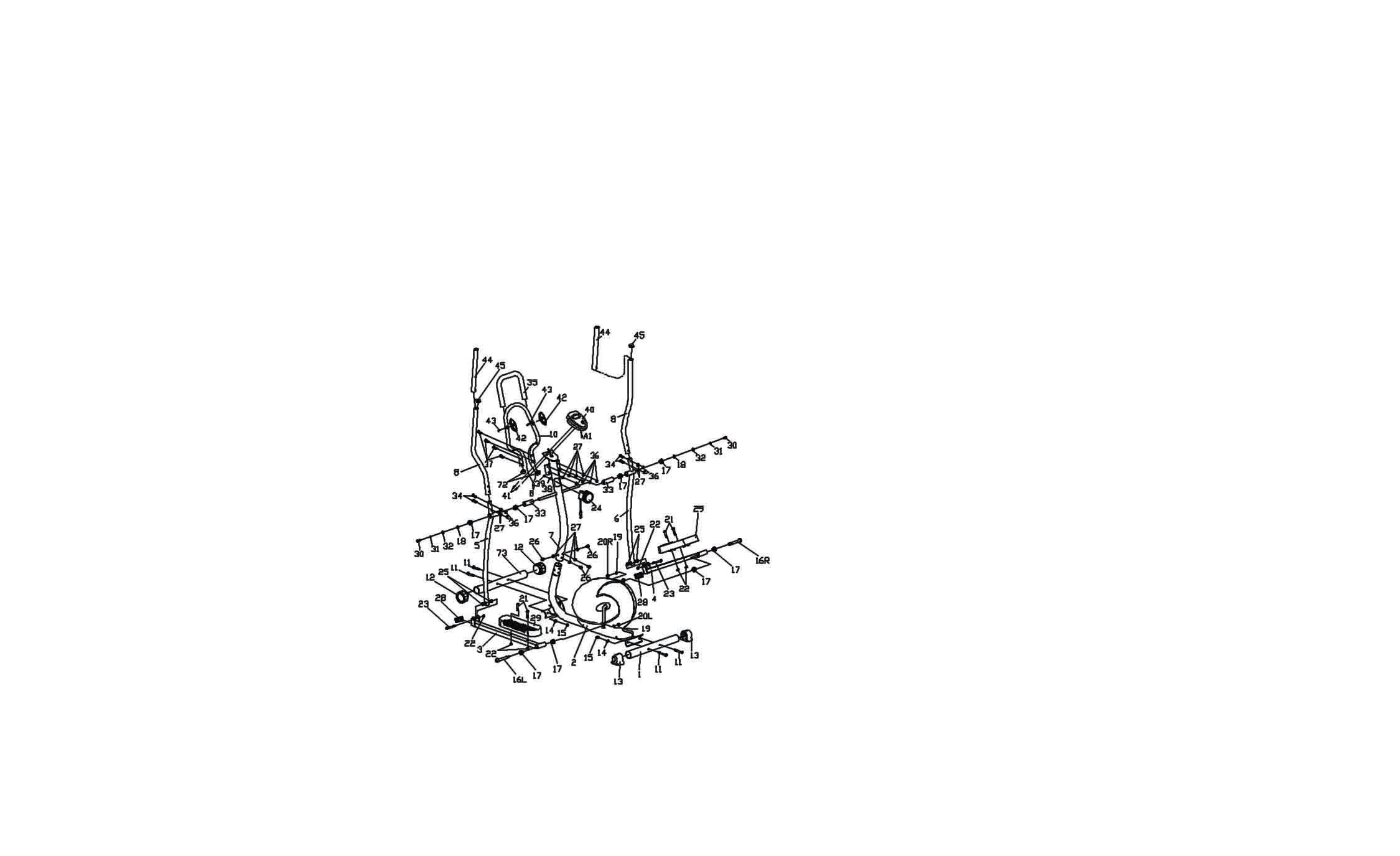 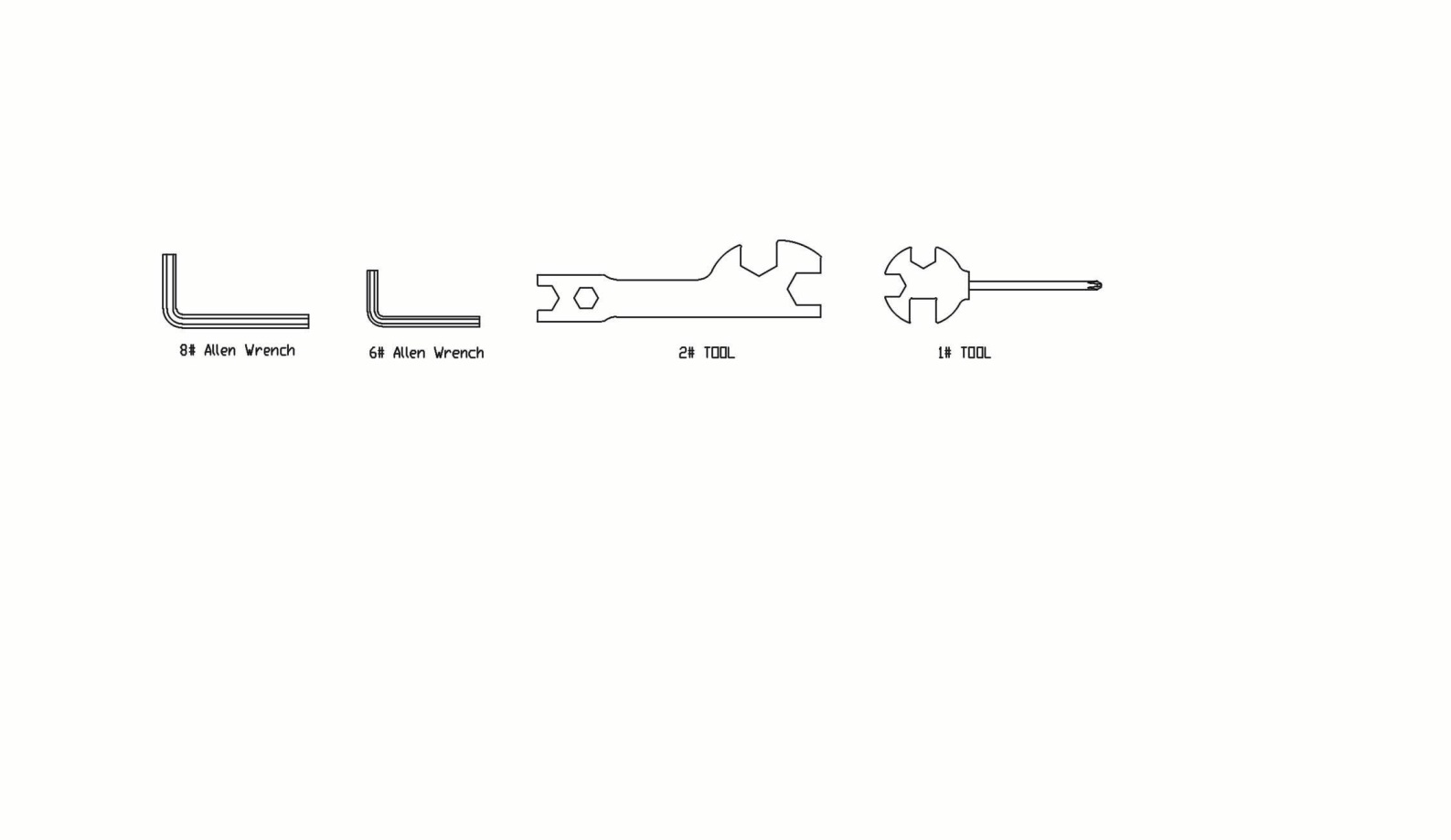 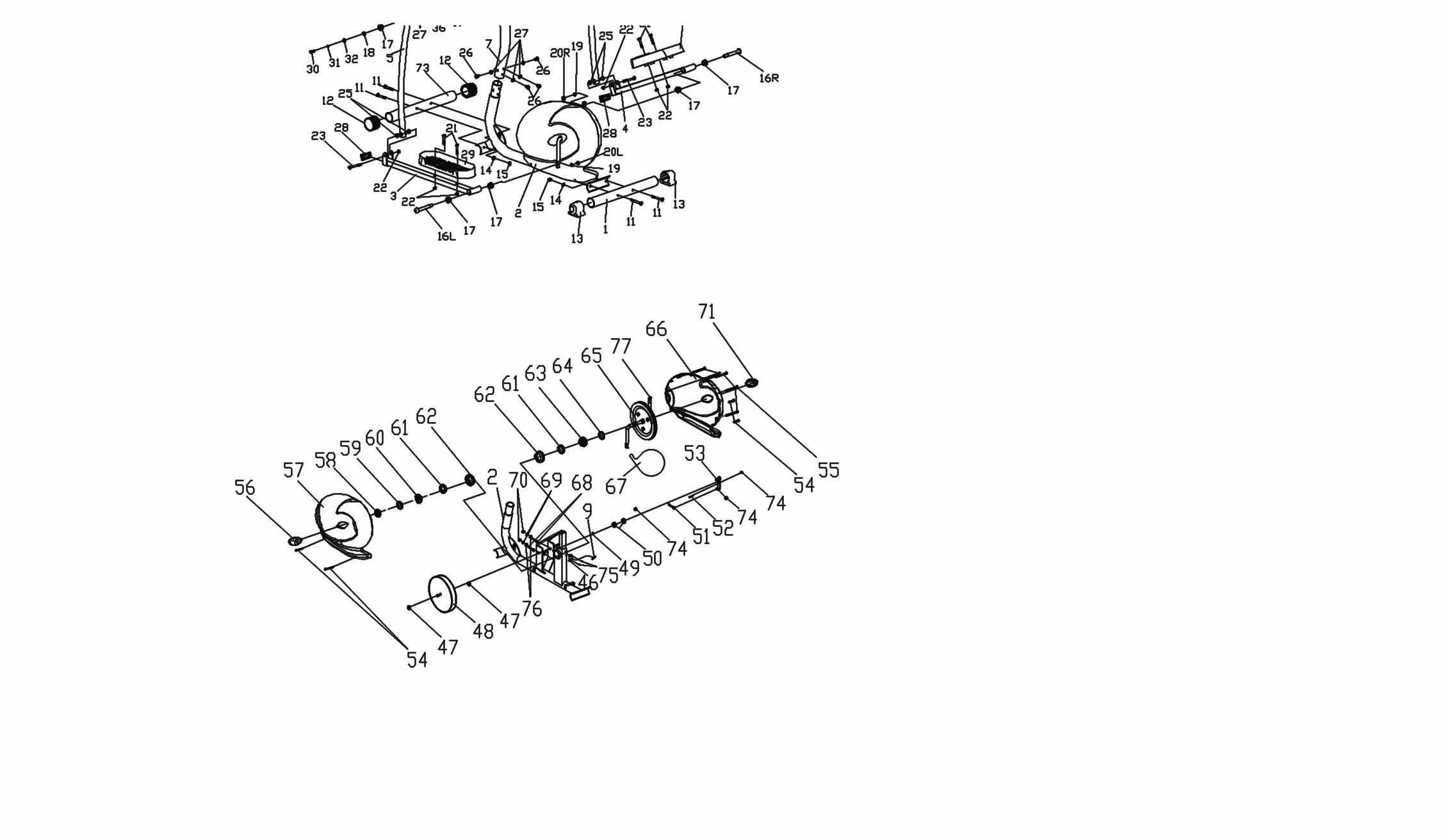 Инструкция по сборке: 1.Подготовка:A. Убедитесь перед сборкой, что вокруг вас достаточно свободного места.B. Используйте только предлагаемые детали и инструмент для сборки тренажера.C. Перед сборкой проверьте, все ли необходимые части в наличии (список деталей представлен в таблице выше).2.Сборка: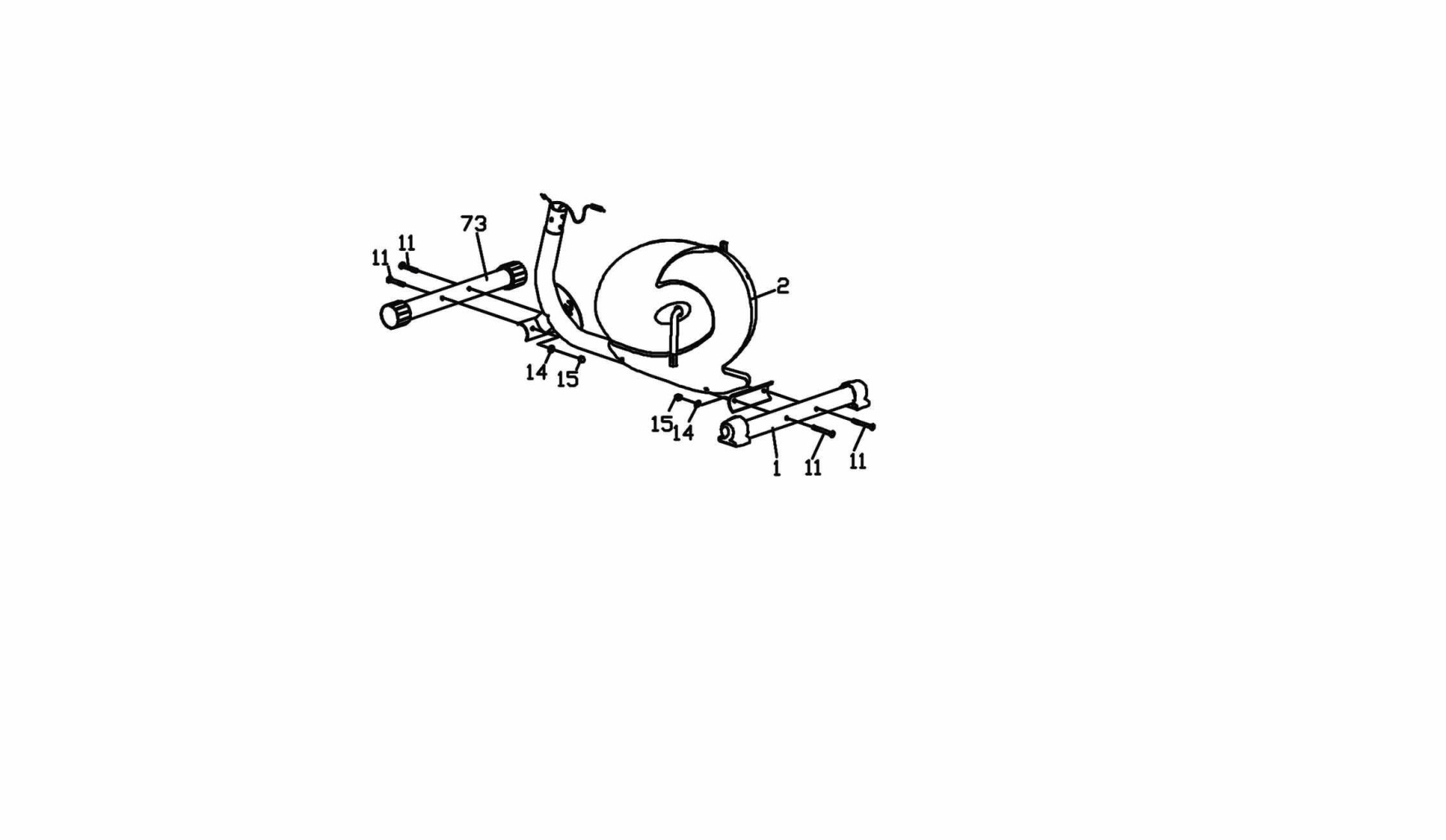 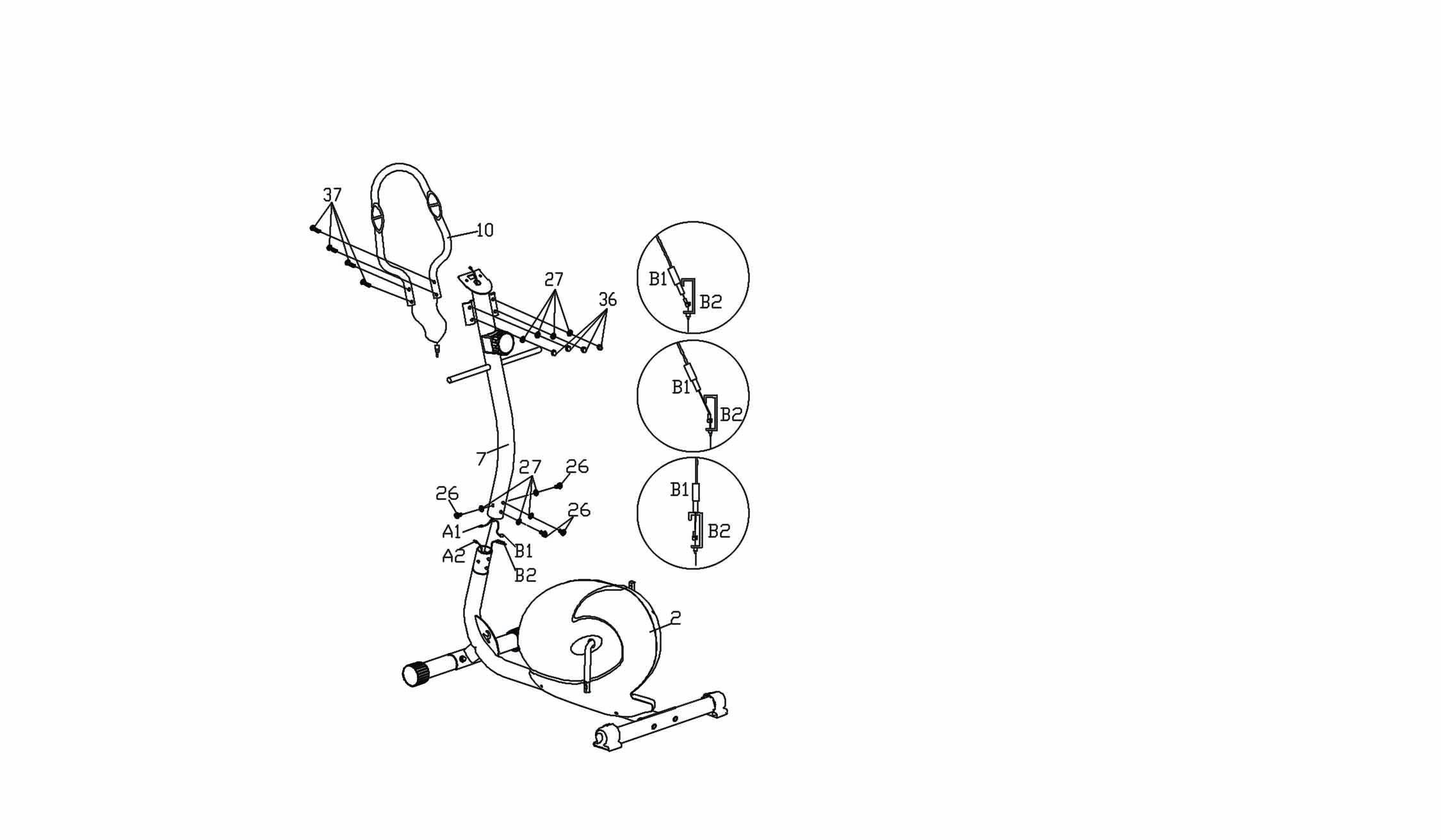 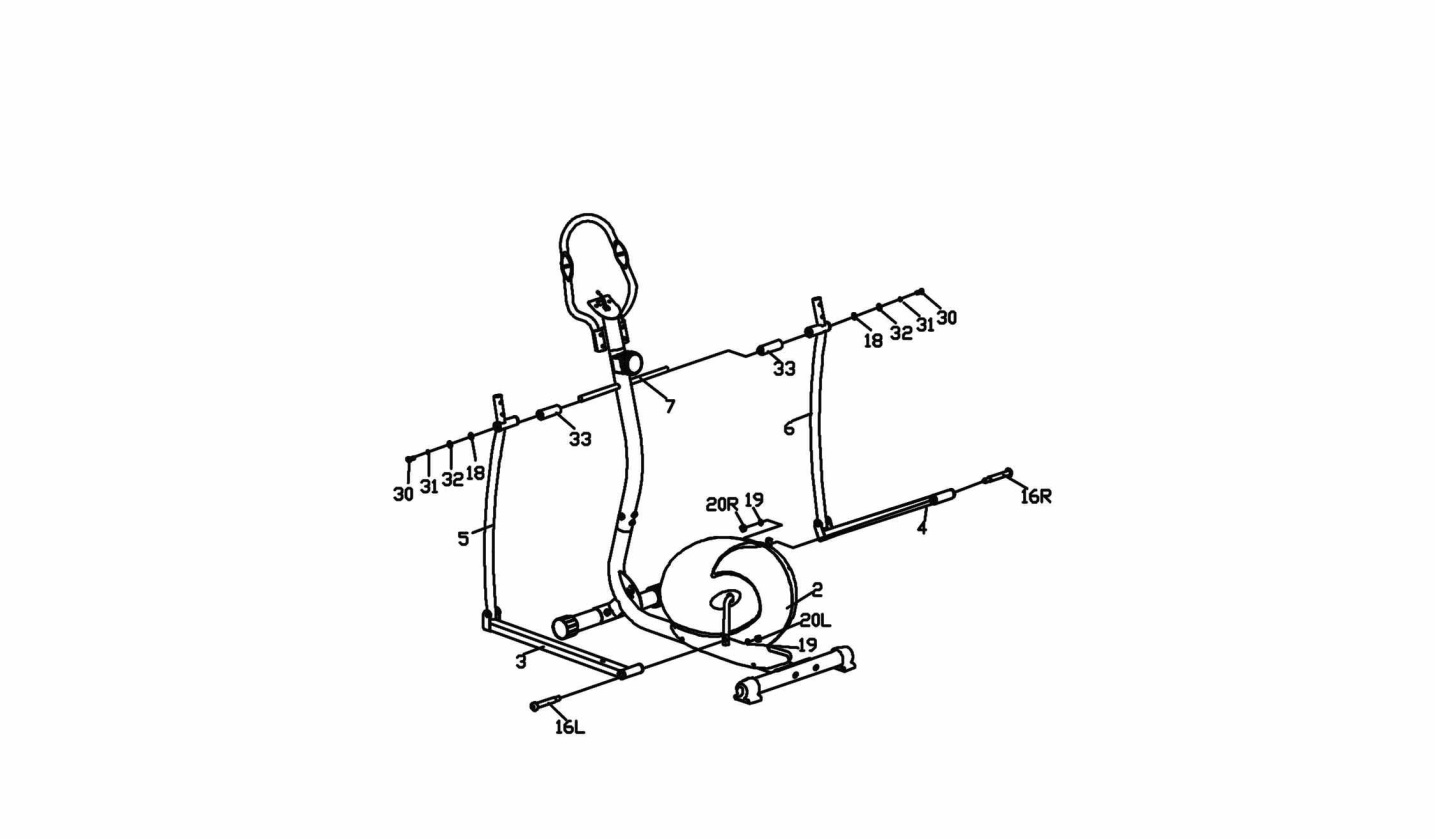 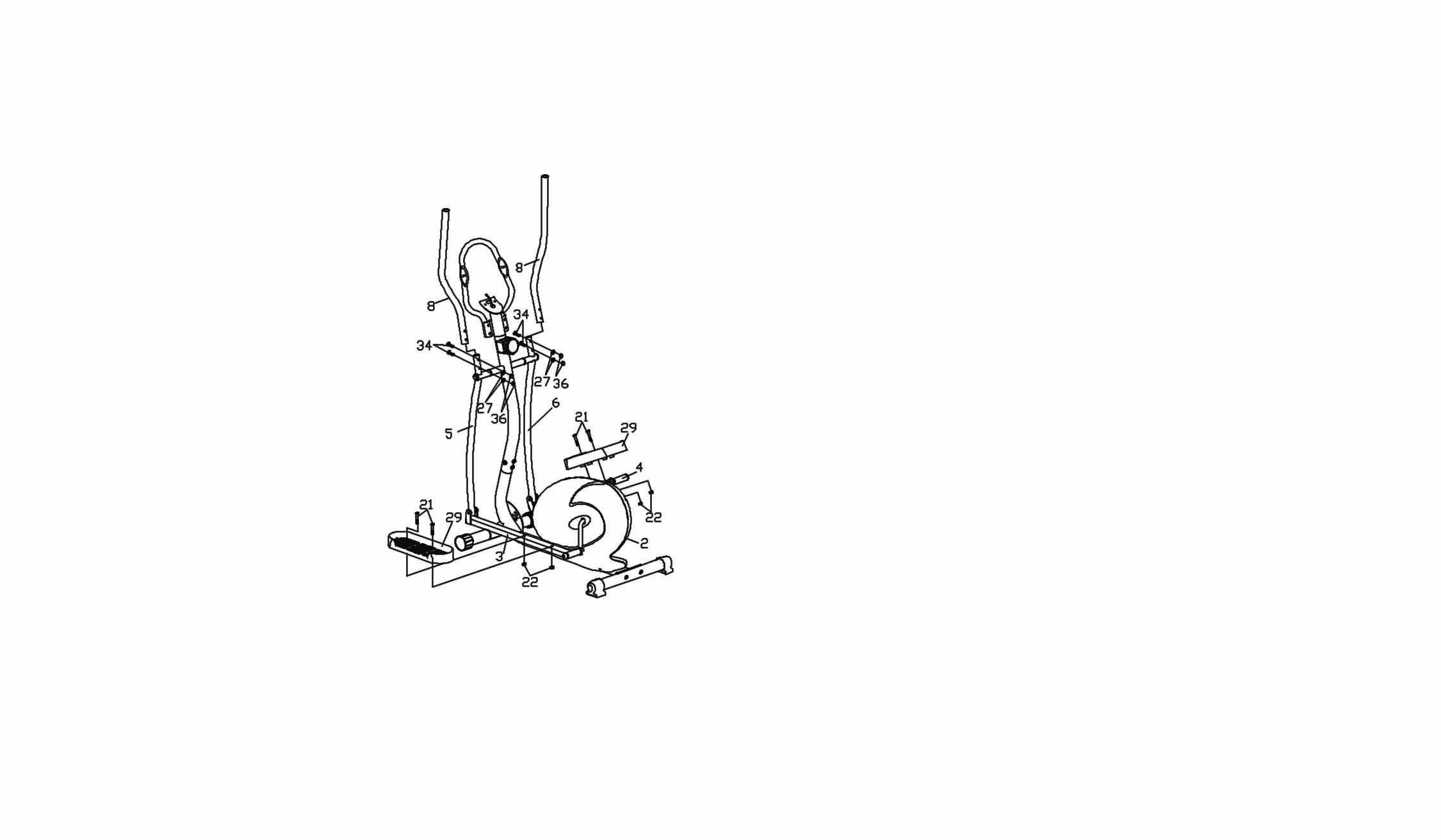 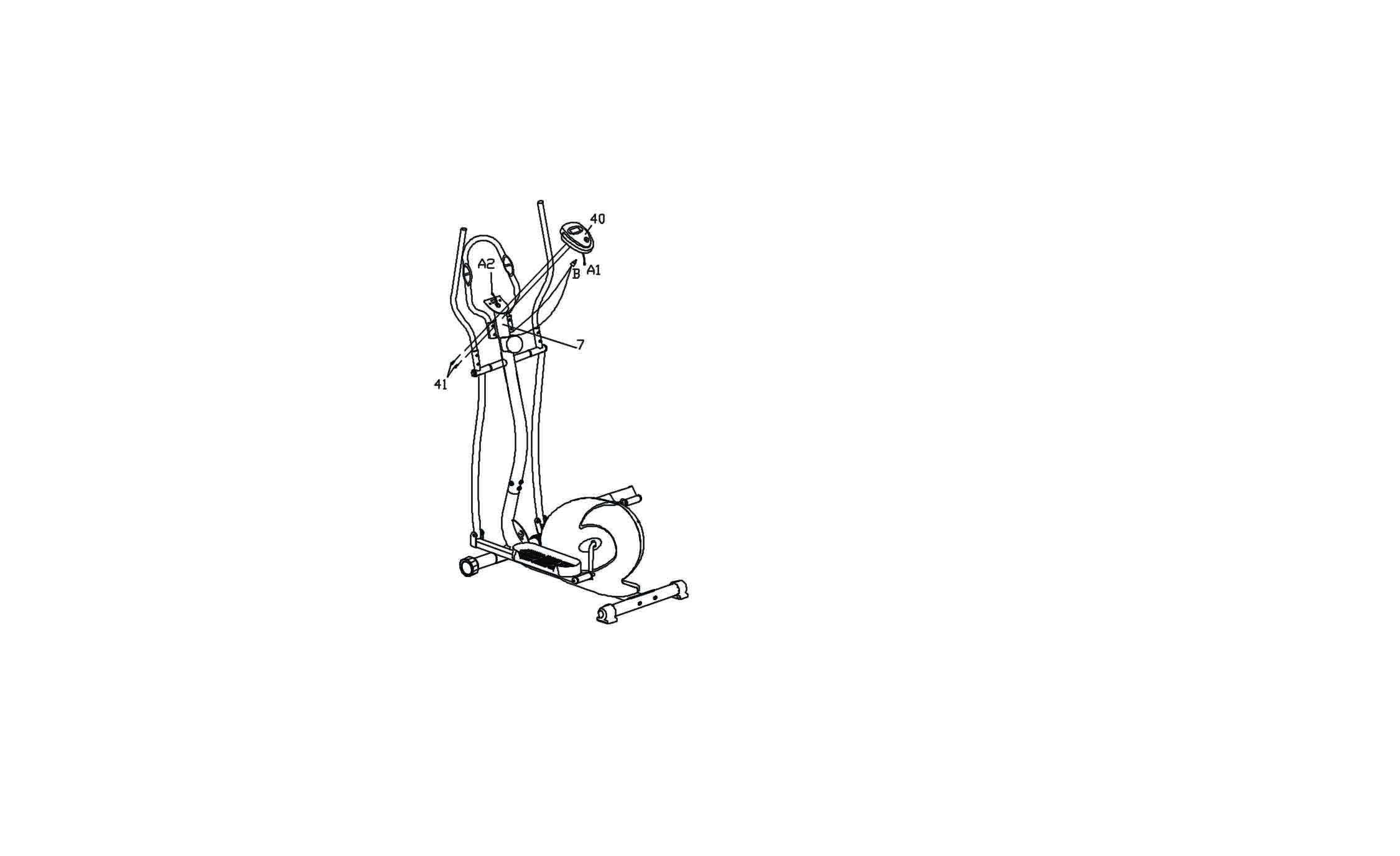 ВНИМАНИЕ: перед началом тренировки убедитесь, что все болты и гайки хорошо затянуты.Примечания: Пластиковые заглушки на передней трубе Стабилизатора подвижны, что позволит вам легко передвигать тренажер.Правильное выполнение упражнений:  Использование орбитрека улучшит вашу физическую форму и тонус мышц, а в сочетании с диетой поможет вам сбросить лишний вес.1.РазогревЭтот этап помогает разогнать кровь по всему телу, чтобы мышцы работали должным образом. Это уменьшит риск судорог и мышечных травм. Желательно сделать несколько упражнений на растяжку, как показано ниже. Каждое упражнение должно выполняться в течение 30 секунд, не делайте рывков при растяжке, если будет больно, остановитесь.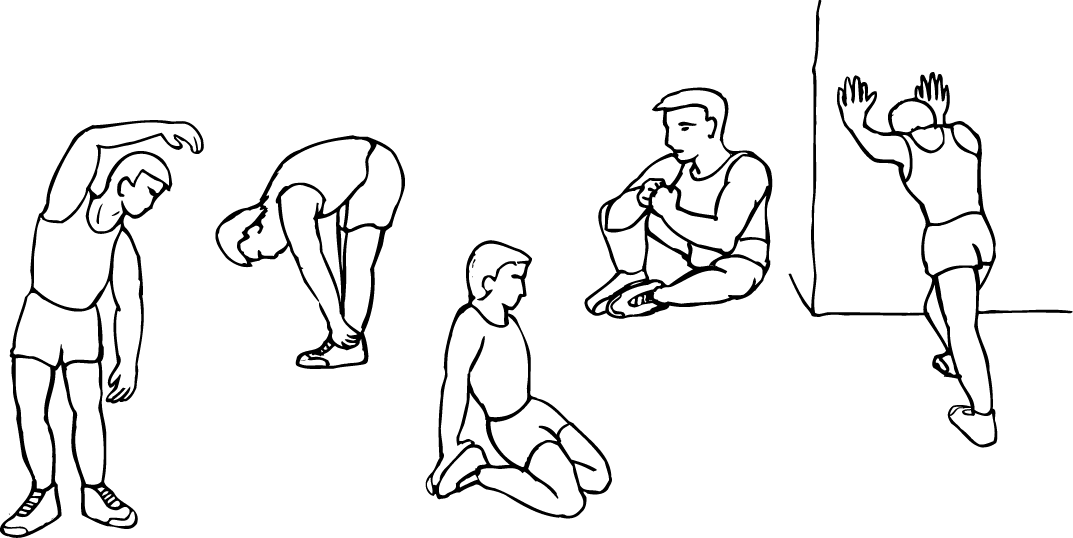 2.Основная фаза Это основной этапа тренировки, этап приложения усилий. После регулярных тренировок, мышцы ног станут сильнее. Очень важно  поддерживать постоянный темп во время всего этапа. Темп работы должен быть достаточным для повышения вашего сердцебиения, соответственно графику ниже.  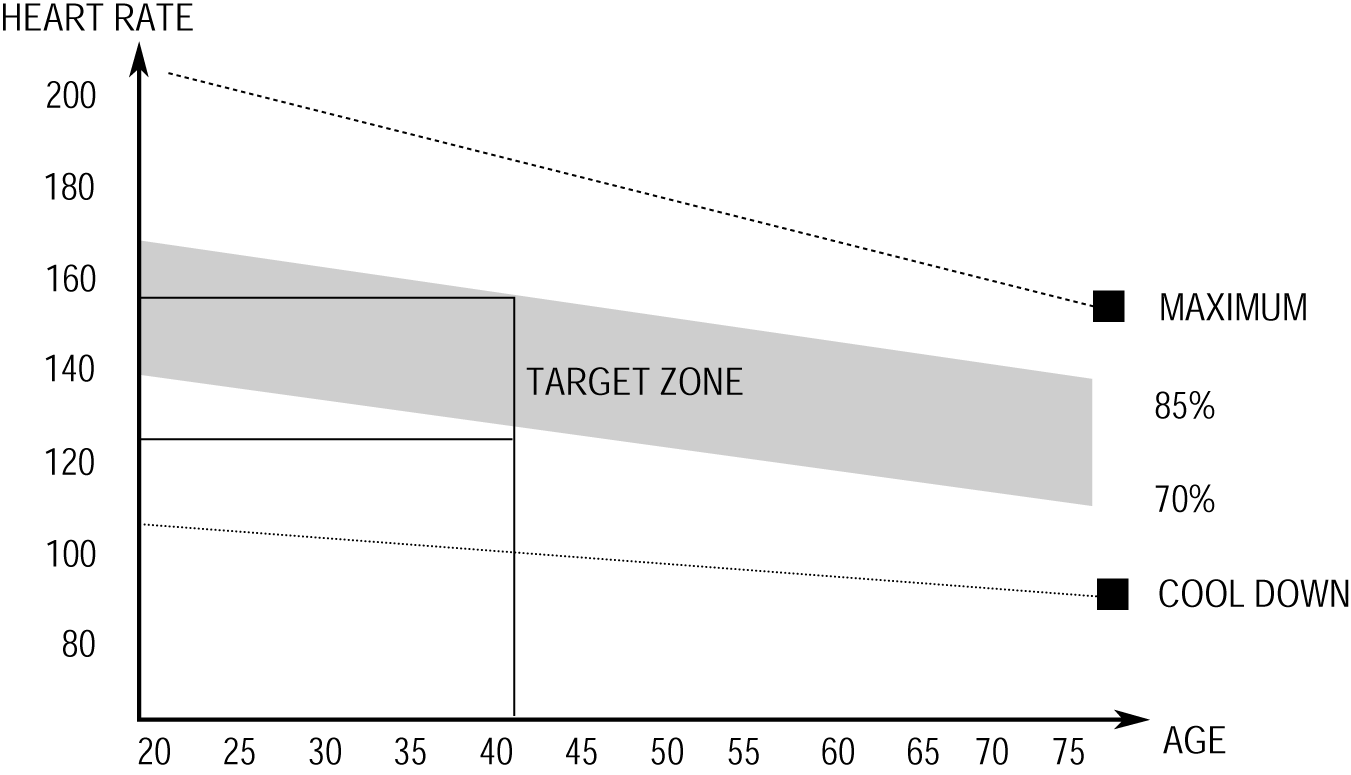 3. ОстываниеЭтот расслабления мышц и сердечно-сосудистой системы. Она продолжается примерно 5 минут. В этой фазе можно повторить те же упражнения, что и в фазе разогрева. Помните, что при растяжке нельзя делать резких рывков.Конечно же вы можете тренироваться дольше и давать себе большую нагрузку. Желательно проводить тренировки не менее трех раз в неделю, равномерно их распределив.МиостимуляцияДля улучшения мышечного тонуса во время тренировки на велотренажере необходимо устанавливать достаточно высокое сопротивление. Это создаст еще большую нагрузку на наши мышцы, но уменьшит время тренировки. Если вы стремитесь улучшить физическую форму, вам необходимо наметить программу тренировок. Вы можете, как обычно, тренироваться в фазе разогрева и остывания, но в конце основной фазы тренировки увеличивать нагрузку. Возможно, вам придется уменьшить скорость, чтобы сохранить частоту сердцебиения в пределах нормы..Потеря весаВажным фактором здесь является количество усилий, приложенных для тренировки. Чем интенсивней и дольше вы работаете, тем больше калорий вы сожжете..СопротивлениеРегулятор сопротивления позволяет изменять сопротивление педалей. Высокое сопротивление делает тренировку труднее. Сопротивление вы можете установить во время работы тренажера Монитор:Индикация:Время--------------------------------------------------------------------------------------00:00~99:59минСкорость---------------------------------------------------------------------------------0.0~99.9км/ч(м/ч)Расстояние---------------------------------------------------------------------------0.00~999.9км(миль)Одометр----------------------------------------------------------------------------0.0~9999км или мильПульс  -----------------------------------------------------------------------------------40~240 удар/минКалории---------------------------------------------------------------------------------------0.0~9999КкалФункции кнопок:MODE: Эта кнопка позволяет вам выбирать и фиксировать параметры по вашему желаниюОперации:Авто вкл/выклСистема включается при нажатии любой клавиши на компьютере или при любом импульсе от датчика скорости. Система выключается автоматически не получая входящего сигнала более 4 минут. Сброс:Устройство можно сбросить, достав батарею или удерживая кнопку MODE в течение 3 секунд.MODE:Нажимайте SCAN или LOCK, если вам не нужен режим сканирования, нажатием кнопки MODE вы можете изменять функции, индикатор которых мигает в данное время на дисплее.Функции:TIME: Нажимайте кнопку MODE пока индикатор не покажет TIME (Время). Общее время тренировки будет отображено после начала работы тренажера.SPEED: Нажимайте MODE пока индикатор не покажет SPEED (Скорость). Индикатор отображает текущую скорость во время тренировки.DISTANCE: Нажимайте кнопку MODE пока не высветится DISTANCE (Рассояние). Расстояние для каждой тренировки будет отображаться при запуске упражнения.ODOMETER: Нажимайте MODE пока индикатор не отобразит ODOMETER (одометр). Будет показано общее накопленное расстояние (пробег).CALORIE: Нажимайте кнопку MODE пока индикатор не отобразит CALORIE (Калории). Количество сожженых калорий будет показано на протяжении тренировки.PULSE : Нажимайте MODE пока индикатор не покажет PULSE (пульс) и поместите в уши наушники или возьмитесь руками за сенсоры для измерения пульса на поручнях и удеживайте около 3 секунд.SCAN: Отображение изменяется в соответствии следующей диаграмме каждые 4 секунды. Функции изменяются в следующем порядке: TIME(Время)-SPEED(Скорость)-DISTANCE(Расстояние)-CALORIE(Калории)-PULSE (Пульс)Примечания:Если сигналы не поступают на протяжении 4-5 минут, LCD дисплей отключается автоматически.При поступлении сигнала монитор автоматически включается.Замените батареи, если вы видите неправильное отображение на мониторе.Используйте батареи на 1.5V “AA” или “AAA”.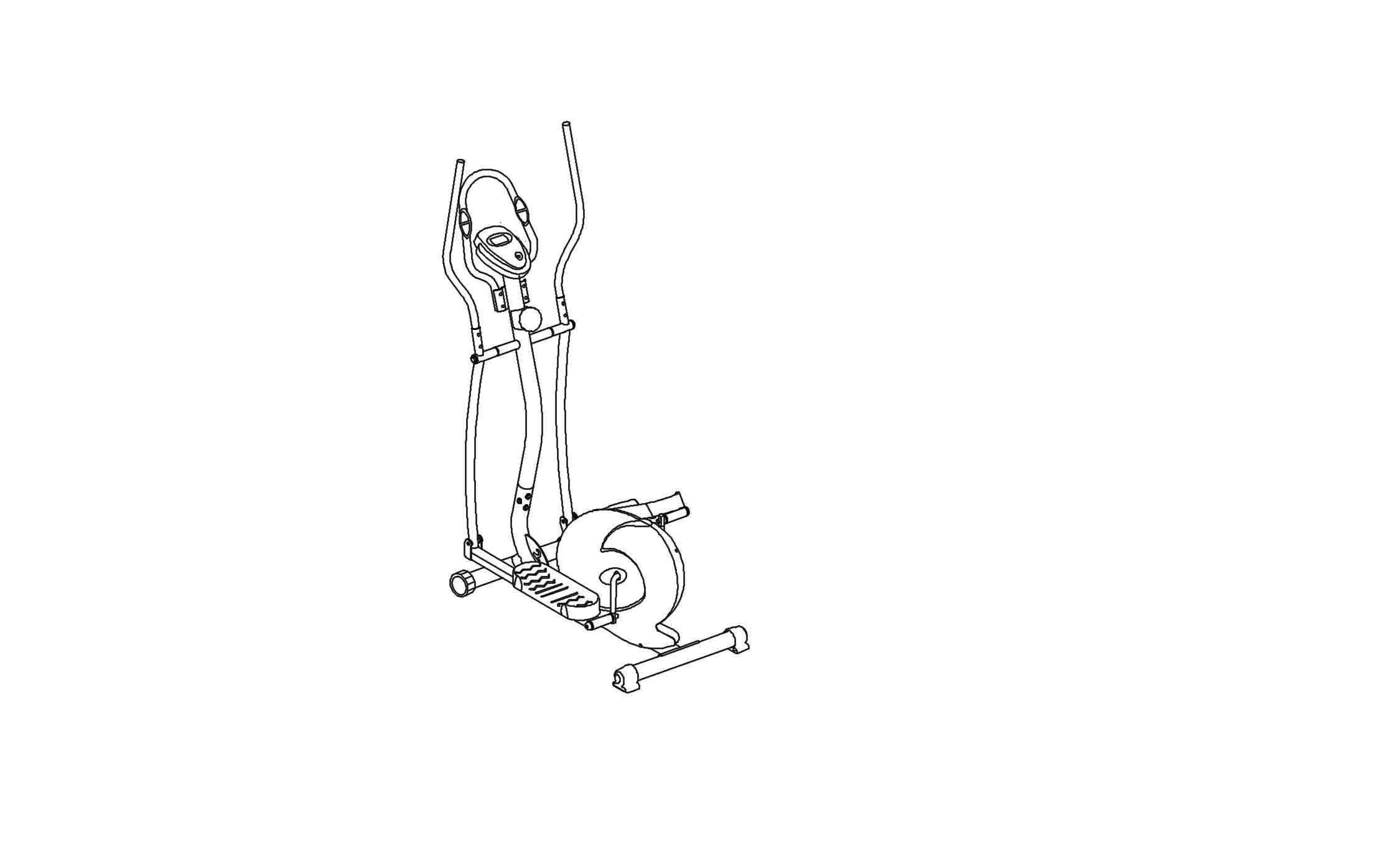 № ОписаниеПараметрыКол-во1Задний стабилизаторФ50*1.512Основная рама13Труба левой педали14Труба правой педали15 Ручка левого поручня 16Ручка правого поручня17Вертикальная стойка18Поручень29Сенсор110 U-образная ручка111Крепежный болтM10*60412КолпачокФ502132-образный колпачок214Дуговая шайбаФ10415Конусная гайкаM104Шарнирный болт левой педали1/2″116RШарнирный болт правой педали1/2″117Втулкаφ28*φ16*16818Дуговая шайба219Шайба1/2″2Пластиковая гайка1/2″120RПластиковая гайка1/2″121Шестигранный болтM10*40(S=14)422Пластиковая гайкаM10623Шестигранный болтM10*55224Управление напряжением125Втулкаφ18*φ10*10426ВинтM8*20427Дуговая шайбаФ81228Заглушка40*25*1.5229Педаль230Болт3/8″*20231Изогнутая шайба3/8″232Шайбаδ5233Пластиковая вставка234БолтM8*40435Зажимφ30*φ20*840136Куполообразная гайкаM8837БолтM8*35438Дуговая шайбаФ5139БолтM5*40140Компьютер141ВинтM5*10242Датчик пульса243ВинтST4.2*19244ЗажимФ35*Ф25*400245Заглушкаφ28.6*1.5246Стальной кронштейн147Крепежная гайка 3/8"　248Колесо φ250，149Защитное кольцо 150Подшипник6200zz251Крепежный болт M8*75152БолтM8*17153Стальной кронштейн154Крепежный винтST4.0*16455ВинтST4.2*19556Малая крышка (левая)157Крышка цепи (Левая)158Крепежная гайка159Крепежная шайба (л)160Шайба161Шаровой Обруч262Копусной обруч263Крепежная шайба (правая)164Шайба165Колесо цепи166Крышка цепи (Правая)167Ремень360PJ6168Болт M6269Пружинная шайбаφ6270ГайкаM6271Крышка цепи (Правая)172Заглушкаφ22.2*1.5273Передний стабилизаторФ50*1.5174Пластиковая гайкаM8375ВинтST2.9*9476U-профиль277Коленвал1